Date of Birth:November 28th, 1989Gender:MaleMarital Status:SingleReligion:IslamNationality:PakistaniE.mail: Furqan.381871@2freemail.com  Furqan Career Objective:To obtain a challenging career oriented position in an organization where my education and experience be further enhanced and my skills and potential would make a significant contribution to the institutional development as well my professional growth.Education and Qualifications:Enrolled for CPIMProfessional Experience:March 1th  2014 till Aug 31st 2016AEG Travel Services (Pvt.) LtdHoliday’s PlannerSales Coordinator Frequent Individual Travelers.Organizing Over all travelling tour of Business Executives.Taking quotations from international and local vendors, negotiating with them and taking care of financial activities.Maintaining relationship with firms and supporting Travel desks in firms.Reviewing contracts and renewal on basis of current market environment. USA Consulate KarachiWorked as US visa Facilitator at US Consulate Karachi. German Consulate KarachiWorked as German visa Facilitator at German Consulate Karachi.Projects and Reports:Project report on procurement cycle of coke, ERP system of procurement cycle of coke, planning of materials, Demand Planning, E-Sourcing, Procurement, Contract Management, Supplier/Vendor Relationship Management, Negotiation, Material/Service Research Analysis.Research done on logistics of meat in Karachi.Thesis submitted on POTENTIAL OF OUTSOURCING MAINTENANCE, REPAIR AND OPERATION (MRO) ITEMS TO IMPROVE PROFITABILITY OF FMCG SECTORProject report on Industry analysis of Hero Honda India.Project report on performance management on the basis of variancesProject report on work force diversity.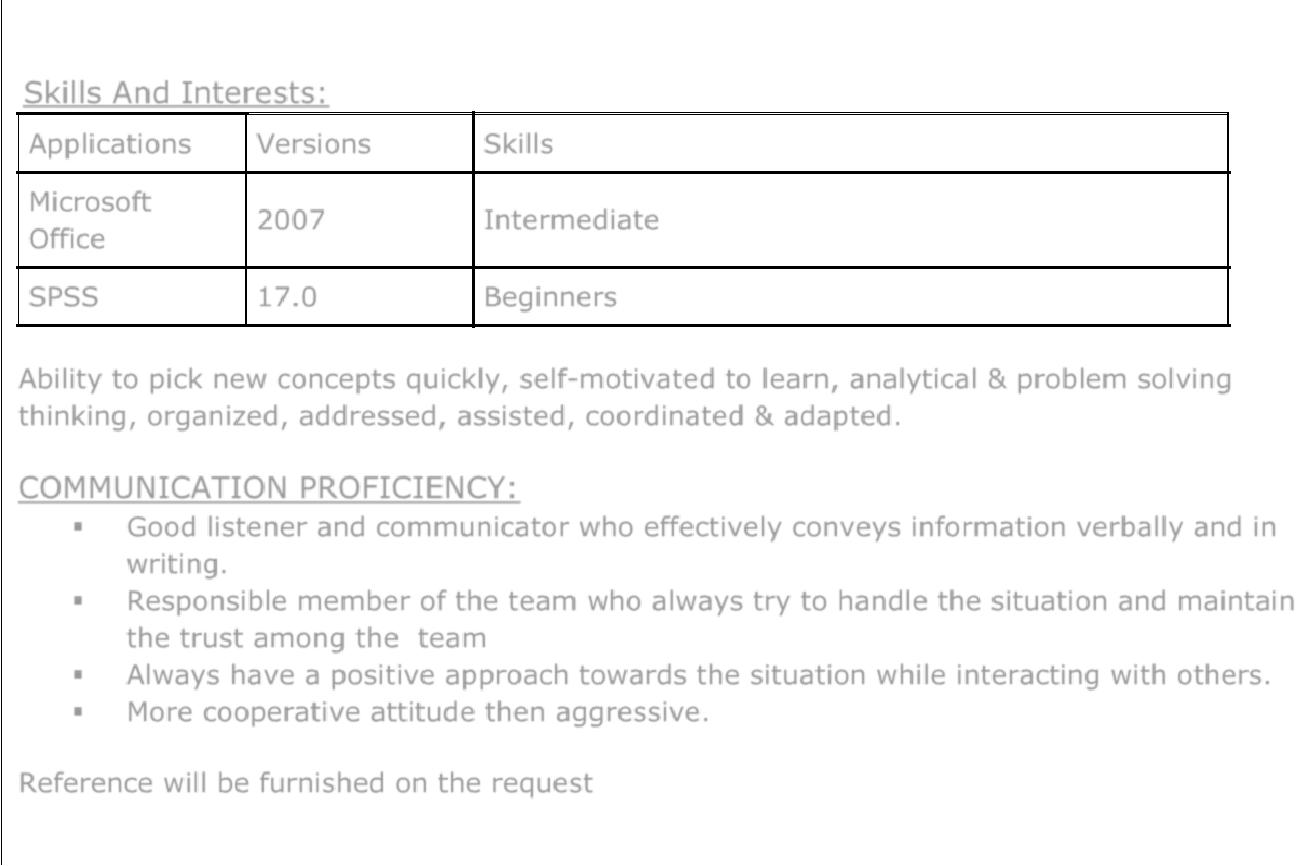 Skills And Interests:ApplicationsMicrosoftOfficeSPSSVersions	Skills2007	Intermediate17.0	BeginnersAbility to pick new concepts quickly, self-motivated to learn, analytical & problem solving thinking, organized, addressed, assisted, coordinated & adapted.COMMUNICATION PROFICIENCY:Good listener and communicator who effectively conveys information verbally and in writing.Responsible member of the team who always try to handle the situation and maintain the trust among the teamAlways have a positive approach towards the situation while interacting with others.More cooperative attitude then aggressive.Reference will be furnished on the request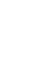 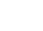 Iqra University - Karachi2017MBA (Supply Chain Management)Karachi University2010B.ComS.M Govt Science College, KarachiS.M Govt Science College, Karachi2007Intermediate (Pre- Engineering)Dua High School, Clifton, KarachiDua High School, Clifton, Karachi2005Matric (Computer Science)